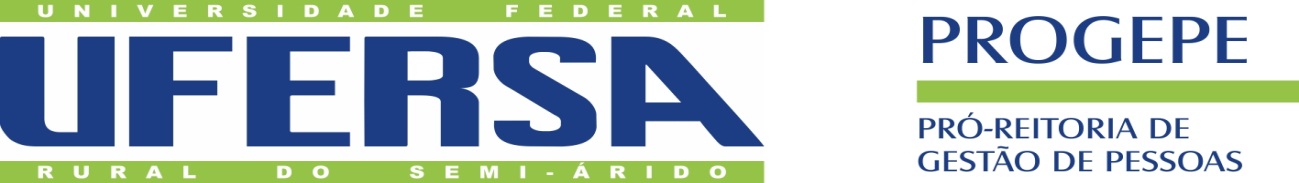 ANEXO IIATRIBUIÇÕES DESEMPENHADAS PELO SERVIDORNome completo: Setor:Chefia imediata: Descrição das Atribuições___________________________________________________________________________________________________________________________________________________________________________________________________________________________________________________________________________________________________________________________________________________________________________________________________________________________________________________________________________________________________________________________________________________________________________________________________________________________________________________________________________________________________________________________.____________ , ___ de ________ de  _____.(local e data)   __________________________Assinatura do servidor__________________________Assinatura e carimbo do chefe imediato